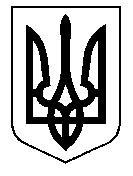 У К Р А Ї Н А Кам’янсько-Дніпровська міська радаКам’янсько-Дніпровського району Запорізької областіТридцять сьома сесія восьмого скликанняР І Ш Е Н Н Я12 червня 2020 року         м.Кам’янка-Дніпровська                   № 42 Про затвердження переліку земельних ділянокнесільськогосподарського призначення, право оренди на якіпідлягає продажу на земельних торгах у формі аукціону у 2020 році	Керуючись нормами п. 34 статті 26 Закону України «Про місцеве самоврядування в Україні, статей 12, 116, 124, 127, 134-139 Земельного кодексу України, Закону України «Про оренду землі» та інших нормативно-правових актів у сфері земельних відносин, з метою ефективного використання земельного фонду Кам’янсько-Дніпровської міської ради, створення прозорого механізму набуття права оренди на земельні ділянки сільськогосподарського призначення комунальної форми власності, збільшення надходжень та залучення додаткових коштів до місцевого бюджету, міська рада ВИРІШИЛА:Затвердити перелік земельних ділянок комунальної власності із земель несільськогосподарського призначення, що розташовані по                 вул. Чкалова, 22 б, м. Кам’янка-Дніпровська Кам’янсько-Дніпровського району Запорізької області, право оренди на які підлягає продажу на земельних торгах у формі аукціону у 2020 році окремим лотом:Земельна ділянка площею 0,3434 га, кадастровий номер: 2322410100:01:010:0245, цільове призначення - для будівництва та обслуговування будівель торгівлі.Забезпечити підготовку лоту до проведення земельних торгів, що включає виготовлення кадастрових планів земельної ділянки несільськогосподарського призначення комунальної власності, отримання витягу з технічної документації про нормативну грошову оцінку земельної ділянки.З метою уникнення втрат бюджету підготовку лотів до проведення земельних торгів, що включає виготовлення кадастрового плану земельної ділянки несільськогосподарського призначення комунальної власності та проведення земельних торгів здійснити за рахунок виконавця земельних торгів з наступним відшкодуванням витрат за рахунок коштів, що сплачуються переможцем земельних торгів (покупцем лоту).Залучити в якості виконавця земельних торгів, що забезпечує підготовку лотів до продажу на земельних торгах, а також проведення земельних торгів за власний рахунок на підставі відповідних договорів між організатором та виконавцем земельних торгів з наступним відшкодуванням витрат за рахунок коштів, що  сплачуються переможцем земельних торгів, Запорізьку товарну біржу «Гілея» (код ЄДРПОУ 20481361, ліцензія на проведення земельних торгів АГ №505815 від 13.01.2011р.) за згодою.Контроль за виконанням даного рішення покласти на постійну комісію з питань регулювання земельних відносин та охорони навколишнього середовища.Міський голова                                             	     Володимир АНТОНЕНКО